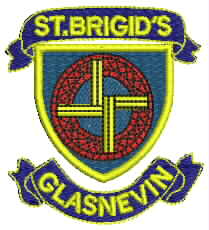 Relationships & Sexuality Education PlanDate Ratified:   ___________________Signed:         	  _____________________		 	    Fr. Richard Sheehy	Chairperson Board of Management1.  Introduction & RationaleRecognising that Relationship and Sexuality Education (RSE) is a collective and shared responsibility, between all members of the whole school community, this RSE Plan review and formulation was led by the school Middle Management Team, informed by the views of staff and the Board of Management (BOM).The Catholic ethos of St Brigid’s G.N.S is characterised by respect and care for each individual. The child’s many needs are met in a well-structured environment where she/he can live fully the life of a child and develop as a whole person-academically, socially, emotionally and spiritually. While nourishing the child’s young life, we strive to foster an atmosphere that will enable each child develop to his/her full potential in a safe environment. The environment is such that the child is encouraged and stimulated to be confident, appreciative, independent and creative. The Relationships and Sexuality (RSE) programme will be implemented within this frameworkThe Plan sets out a structured programme and procedures for RSE, to: inform all members of the school community, provide a ready basis for teacher planning, and familiarise new teachers with the approach adopted at St. Brigid’s G.N.S.2.	Definition of RSERSE aims to provide opportunities for children to learn about relationships and sexuality in ways that help them think and act in a moral, caring and responsible way. This work will be based on developing a good image, promoting respect for themselves and others, and providing them with appropriate information for their age-group.3. 	RSE in the context of our SPHE programmeThroughout the school year, Social, Personal and Health Education (SPHE) is taught as a subject from Junior Infants to 6th class. A wide variety of topics are included on this programme, at age-appropriate levels. It is a spiral curriculum which ensures that topics are taught in a developmental manner throughout a child’s primary school years. RSE is an integral part of SPHE. SPHE is taught through school atmosphere and culture, integration and discrete teaching time. Formal RSE lessons and informal RSE messages must be consistent with the whole school approach to SPHE.  4.  Aims and ObjectivesTo enhance the personal development, self-esteem and well-being of each child.To help children develop healthy friendships and relationshipsTo foster an understanding of, and a healthy attitude to, human sexuality and relationships in a moral, spiritual and social framework.To enable the older child to acquire an understanding of, and respect for, human love, sexual intercourse and reproductionTo develop and promote in the child a sense of wonder and awe at the process of birth and new lifeTo enable the child to be comfortable with the sexuality of oneself and others while growing and developing.4.  ContentRSE forms part of the national curriculum for SPHE and will be taught from infants to 6th class. The SPHE curriculum is taught on a two-year cycle in St Brigid’s GNS, as outlined in Table 1 below but the RSE programme is taught every year.  RSE will be covered under the following strands and strand units of the SPHE curriculum:  Strand:		Myself  Strand Units:		Growing and changing / Taking care of my body  Table 1 - SPHE 2 YEAR PLAN 5.	Guidelines for the teaching of RSER.S.E. is taught as an integral part of the Social, Personal and Health Education. It is recognised that parents are the primary educators of their children, and that the home is the natural environment in which RSE should take place. The role of the school, therefore, is seen as one of support for the work of the home in this area.Parents’ attention will be drawn to the RSE policy at the Junior Infant Parents induction evening.  Discrete lessons with regard to sensitive areas of RSE (physical changes at puberty, menstruation, intercourse, conception for senior classes) will be timetabled for a two-week period during March/April each year.All parents will be advised via e-mail a week before the sensitive RSE topics are taught. They are invited to talk to the class teacher/principal if they have any concerns or questions in relation to the content.A copy of the Busy Bodies Booklet will be furnished to parents of 6th classes in advance of this. This provides the parents with the opportunity to familiarise themselves with the content of the sensitive topics of the RSE programme.Appropriate vocabulary relating to sexuality, growing up, physical changes, parts of the body and feelings will be used. The use of slang words will be discouraged. (See appendix  2/3 for language taught).Questions arising from lesson content will be answered in an age-appropriate manner. The class teacher cannot answer questions which do not relate to the particular curriculum objectives for a class. Pupils will be informed if a question/issue is not on the programme and they will be advised to talk with their parents.Presently in St. Brigid’s G.N.S. all teachers deliver this programme to their own class. However, provisions will be made for teachers who may have difficulty with teaching the sensitive areas of the programme.The approach in school is child-centred and will always take the age and stage of development of the children into account.6.	Withdrawal of a child from the lessons dealing with sensitive topicsThe RSE programme is inclusive and so we actively discourage withdrawal. Should a parent seek to have their child withdrawn from the RSE lessons, the school will take account of parental concerns, and parents’ right to withdraw their child from themes pertaining to sensitive issues will be honoured on the understanding that the parent is taking full responsibility for this aspect of education themselves. The onus will be on the parent to inform the school in writing of this decision. This letter from the parents will be attached to the child’s enrolment form and recorded on Aladdin. If a child is withdrawn from the lesson, the school cannot guarantee that other children will not inform the child in question of the content of the lessons or that the children in the class may not refer incidentally in class to aspects of the lesson during subsequent days/weeks. (See appendix 3 for Teaching R.S.E. to 5th/6th classes).7.	Differentiation for pupils presenting with SENAdaptions to the way in which the content is delivered will be made for children with Special Educational Needs. Consultation with parents/ guardians in advance and anticipation of the children’s needs will be central to ensuring learning is meaningful.  Children may be pre-taught language or concepts in anticipation of whole class work Children may work in smaller groups or 1:1 on adapted and suitable material  Any different or specific objectives related to the pupils own learning needs should be detailed in their School Support Plan Plus, in consultation with parents/guardians.8.	Integration with other subjectsMany aspects of RSE can be dealt with in a cross-curricular manner while other aspects need discrete instruction.  RSE teaching can be integrated with the following subjects:ScienceVisual ArtsPhysical EducationReligionDramaEnglishValues Education9. 	Supporting Programmes and PoliciesThe following policies support RSE and were drawn up in consultation with staff/parents/guardians and the Board of Management::Stay Safe ProgrammeWalk Tall ProgrammeWebwise Busy BodiesRESPECT GuidelinesGrow in Love Programme Adapted resources for SEN (www.pdst.ie)SPHE CurriculumRESPECT guidelinesCode of Behaviour and Discipline Policy.Nutrition PolicyAnti –Bullying Policy.Child Safeguarding StatementEnrolment PolicyAcceptable Usage Policy10. 	Approaches and MethodologiesActive learning which includes: art and music, drama activities, co-operative games, use of pictures, photographs and visual images, written activities, discussions, use of media and information technologies and looking at children’s work.Linkage within the broader SPHE curriculumIntegration with other curricular areas e.g SESE, Art, Religion and Drama.Direct Teaching for the discrete, sensitive areas of the programme.Discussion, group work, role play, circle time, use of ICT.11. 	Provision for Staff Training and DevelopmentProvision is made for staff to attend training, where necessary.Training in the Relationships and Sexuality programme- some staffTraining with the Walk Tall ProgrammeTraining in the Children First Guidelines (DES Guidelines and Procedures) - all staff.Training in new Stay/Safe and Walk Tall Programmes (Principal/Post holder)Sharing of information:New publications, reference texts, RSE information, circulars etc. are circulated to staff via Aladdin, staff meetings and SPHE resources area in the staffroom.12. 	Assessment and RecordingAssessment strategies provides information on the pupil’s progress. These assessments are generally of an informal nature and include:Observation and questions Use of teacher-designed tasks such as worksheets, quizzes or games  Use of reflection or learning logWork covered in RSE as part of SPHE is recorded as part of every teacher’s cuntais míosiúil, a copy of which is furnished to the Principal at the end of every month.13.	Roles and ResponsibilitiesIt is the responsibility of the BOM to ratify the Plan and support its implementationIt is the responsibility of the Principal to oversee the implementation of the Plan and support staff in the teaching of RSEIt is the responsibility of teachers to deliver the implement the planParents are the primary educators of their children, and so the home is the natural environment in which RSE should take place. The wider school community including caretaker, secretary, and SNA’s have a role to play in supporting the social, personal and health development of pupils. In their interactions they must reflect the principles promoted by the SPHE curriculumA member of the Middle Management Team has responsibility for the development and organisation of SPHE encompassing RSE,  within the school.14. Review and RatificationThis RSE Plan was drafted during 2019, by the Middle Management Team, informed by the views of staff and was ratified by the Board of Management on 17th June 2019.The Board will monitor its implementation and will review it again, on or before June 2021.APPENDIX 1					ReferencesCurriculum documents for SPHEMaking the Links – A practical guide to the use of programmes supported by the Department of Education and Science in the implementation of the SPHE curriculumPrimary School Curriculum, Your child’s learning, Guidelines for ParentsLooking at our School, 2003, DESMap of SPHE Resources for Primary Schools, North Eastern Health BoardRelationships and Sexuality Education in Catholic Schools, VeritasRelationships and Sexuality Education, A Partnership Between Home and School, DESWalk Tall, Programme for the Prevention of Substance MisuseBí Folláin, A Programme of Social & Health Education for Primary Schools,Stay Safe KitBí Folláin Level 1Bí Folláin Level 2Walk Tall 2 (x 2)Walk Tall 3RSE 1st/2ndMaking the Links  (guide to use of Stay Safe, Walk Tall, RSE)Be Safe (x 3)Me  (Lessons, Songs, Activities)Health 2  (Developing awareness of physical, social & emotional health Age 6-7)I Take Responsibility For Me & It Shows  (strategies for enhancing self-esteem)I Like Who I Am & It Shows  (strategies for enhancing self-esteem)Selection of story booksBefore I Was A KidMy Two Families“Let’s Talk About” Death and Dying“Let’s Talk About” Feeling Safe“Let’s Talk About” BullyingMy Friends and Me  (A First Look at Friendship)My Brother, My Sister and Me  (A First Look at Sibling Rivalry)I Miss You  (A First Look at Death)My Family’s Changing  (A First Look at Family Break-Up)RSE/Walk Tall/Stay Safe Manuals are collected at the end of every school year for inventory purposes by a member of the Middle Management Team and appropriate manuals distributed at the start of September annuallyAppendix 2			R.S.E. Programme - Junior Infants, Senior Infants, First and Second ClassesAppendix 3 					R.S.E. ProgrammeThird, Fourth, Fifth and Sixth ClassesEven Years (Year 1)September 2020/2022Odd Years (Year 2)September 2019/2021Myself: Self Identity/My FriendsSeptember/OctoberMyself and Others: Relating to OthersSeptember/OctoberMyself and Others: My Friends & Other PeopleMyself and the Wider World: Media EducationNovember/DecemberMyself and Others:  Myself and my FamilyMyself and the Wider World: Media EducationNovember/DecemberMyself: Safety and ProtectionStay Safe Programme: whole programme January/FebruaryMyself: Safety and ProtectionRecap on main Stay Safe messagesJanuary/FebruaryMyself: Taking Care of My Body – RSEMarch/AprilMyself: Taking Care of My Body – RSEMarch/AprilMyself: Growing and ChangingMay/JuneMyself: Making Decisions (3rd to 6th class)May/JuneRoad/Fire/Water Safety (Junior Infants to 2nd)May/JuneJunior InfantsStrand: MyselfStrand unit: Growing and changingTheme: New LifeThe child should be enabled to develop an awareness of human birth – that a baby grows and is nurtured in the mother’s womb until ready to be bornTheme: Theme: I GrowThe child should realise that growth and change are part of the process of lifeJunior InfantsLanguage used: womb, little seed   (Choose from lessons pages 68-76, 77-84, Relationships & Sexuality Education, Junior and Senior Infants), Walk Tall, Unit 1 Les. 4/5Language used: womb, little seed   (Choose from lessons pages 68-76, 77-84, Relationships & Sexuality Education, Junior and Senior Infants), Walk Tall, Unit 1 Les. 4/5Senior InfantsStrand: MyselfStrand unit: Growing and changingTheme: Caring for New LifeIdentify what babies need to help them grow and develop – love, regular food, warmth, sleep, regular nappy changing, careful bathing, medical check-ups.Senior InfantsStrand: MyselfStrand unit: Taking care of my bodyTheme: My BodyThe child should be enabled to name parts of the male and female body using appropriate anatomical termsSenior InfantsLanguage used : penis, breasts, vagina(Choose from lessons 138-145, 148-156, Relationships & Sexuality Education, Junior and Senior Infants)Language used : penis, breasts, vagina(Choose from lessons 138-145, 148-156, Relationships & Sexuality Education, Junior and Senior Infants)First ClassStrand: MyselfStrand unit: Growing and changingTheme: The Wonder of New Life The pupil should be enabled to appreciate and celebrate the wonder of new life in natureFirst ClassStrand: MyselfStrand unit: Taking care of my bodyTheme: How my Body WorksThe pupil should be provided with the opportunities to learn about the senses and their functionsFirst ClassStrand: MyselfStrand unit: Growing and changingTheme: Growing Means ChangingThe child should be provided with opportunities to recognise that growing up brings increased responsibility for himself/herself and othersFirst ClassLanguage used: womb, penis, vulva/vagina, breasts, urethra(Choose from lessons pages 60-65, 68-75, 78-85 Relationships & Sexuality Education, First and Second Classes, Walk Tall: Unit 2, L1)Language used: womb, penis, vulva/vagina, breasts, urethra(Choose from lessons pages 60-65, 68-75, 78-85 Relationships & Sexuality Education, First and Second Classes, Walk Tall: Unit 2, L1)Second ClassStrand: MyselfStrand unit: Growing and changingTheme: The Wonder of New LifeThe child should be enabled to appreciate what is necessary in order to provide and care for new born babies and to become aware of the cycle of lifeSecond ClassStrand: MyselfStrand unit: Taking care of my bodyTheme: When my Body Needs Special CareThe child should be enabled to name parts of the male and female body using appropriate anatomical termsSecond ClassStrand: MyselfStrand unit: Growing and changingTheme: As I grow my life changesThe child should begin to realise that growth takes place in many different ways – physical, social, intellectual, spiritualSecond ClassLanguage used: penis, vulva/vagina, breasts, urethra(Choose from lessons pages 152-160, 161-170, Relationships & Sexuality Education, First and second Classes)Walk Tall: Unit 3 – Lesson 1, Unit 2 – Lesson 1Language used: penis, vulva/vagina, breasts, urethra(Choose from lessons pages 152-160, 161-170, Relationships & Sexuality Education, First and second Classes)Walk Tall: Unit 3 – Lesson 1, Unit 2 – Lesson 1Third ClassStrand: MyselfStrand unit: Growing and changingTheme: The Wonder of New LifeThe child should be enabled to learn about the care that needs to be taken by a mother who is waiting for her baby to be bornTheme: As I Grow I change The child will be provided with the opportunities to understand the physical, psychological and social changes that are experienced throughout childhood: Third ClassLanguage used: pregnancy, umbilical cord, navel ( Choose from lessons pages 70-79, 94-100, Relationships & Sexuality Education, Third and Fourth Classes)Language used: pregnancy, umbilical cord, navel ( Choose from lessons pages 70-79, 94-100, Relationships & Sexuality Education, Third and Fourth Classes)Fourth ClassStrand: MyselfStrand unit: Growing and changingTheme: The Wonder of New LifeThe child should be enabled to discuss the stages and sequences of    development of the human baby, from conception to birth.Fourth ClassStrand: MyselfStrand unit: Taking care of my bodyTheme: As I Grow I ChangeThe child should be enabled to understand the physical, emotional and social changes that take place in both males and females during growth to adulthood. The subject of menstruation will be introduced in fourth class Fourth ClassLanguage used : breast feeding, fertilised egg, scan, womb, vagina, cells, menstruation(Choose from lessons 169-181, Relationships & Sexuality Education, Third and Fourth Classes). Menstruation – Fifth/Sixth manualLanguage used : breast feeding, fertilised egg, scan, womb, vagina, cells, menstruation(Choose from lessons 169-181, Relationships & Sexuality Education, Third and Fourth Classes). Menstruation – Fifth/Sixth manualFifth ClassStrand: MyselfStrand unit: Taking care of my bodyTheme: My Body Grows and Changes - PubertyThe child should be enabled to identify and discuss the physical, psychological, emotional and social changes that occur in boys and girls with the onset of puberty and understand that these take place at different rates for everyone. The child should understand the reproductive system of male and female adultsFifth ClassStrand: MyselfStrand unit: Growing and changingTheme: The Wonder of New LifeThe pupil should be enabled to understand sexual intercourse, conception and birth within the context of a committed loving relationshipFifth ClassLanguage used: hormones, ovaries, egg /ova, fallopian tubes, uterus, menstruation, menstrual cycle,  periods, cervix, vagina, penis, testicles, scrotum, erection, ejaculation, sperm production, semen, wet dreams, sexual intercourse, conception.( Choose from lessons pages 82-92, 94-101, Relationships & Sexuality Education, Fifth and Sixth  Classes, Busy Bodies CD/Booklet)Language used: hormones, ovaries, egg /ova, fallopian tubes, uterus, menstruation, menstrual cycle,  periods, cervix, vagina, penis, testicles, scrotum, erection, ejaculation, sperm production, semen, wet dreams, sexual intercourse, conception.( Choose from lessons pages 82-92, 94-101, Relationships & Sexuality Education, Fifth and Sixth  Classes, Busy Bodies CD/Booklet)Sixth ClassStrand: MyselfStrand unit: Taking care of my bodyTheme: My Body Grows and Changes - PubertyThe child should be enabled to identify and discuss the physical, psychological, emotional and social changes that occur in boys and girls with the onset of puberty and understand that these take place at different rates for everyone. The child should understand the reproductive system of male and female adultsSixth ClassStrand: MyselfStrand unit: Growing and changingTheme: The Wonder of New LifeThe pupil should be enabled to understand sexual intercourse, conception and birth within the context of a committed loving relationshipSixth ClassLanguage used: hormones, ovaries, egg /ova, fallopian tubes, uterus, menstruation, menstrual cycle,  periods, cervix, vagina, penis, testicles, scrotum, erection, ejaculation, sperm production, semen, wet dreams, sexual intercourse, conception. ( Choose from lessons pages 82-92, 94-101, Relationships & Sexuality Education, Fifth and Sixth Classes, Busy Bodies CD/Booklet)Language used: hormones, ovaries, egg /ova, fallopian tubes, uterus, menstruation, menstrual cycle,  periods, cervix, vagina, penis, testicles, scrotum, erection, ejaculation, sperm production, semen, wet dreams, sexual intercourse, conception. ( Choose from lessons pages 82-92, 94-101, Relationships & Sexuality Education, Fifth and Sixth Classes, Busy Bodies CD/Booklet)